Colegio San Manuel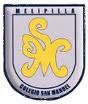 		Asignatura: Tecnología 		Profesor: Daniela Boza G. 		Curso: 3° año básico GUIA N° 3 DE APOYO AL HOGAR TECNOLOGÍANOMBRE: ______________________________________________FECHA: Mayo 2020En la guía 1 trabajamos el utilizar diversos navegadores para buscar información.En guía 2 utilizamos la información y la llevamos a Word para editarla y presentarla a los demás. En esta guía utilizaremos la herramienta para realizar presentaciones de manera didáctica a través de Power Point.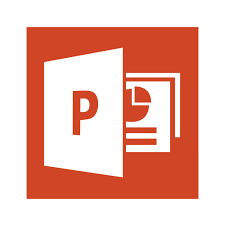 ACTIVIDADA continuación te presentamos un  link el cual de manera muy didáctica nos enseña a utilizar esta herramienta tan útil como es el Power Point. https://www.youtube.com/watch?v=HDLUXuSuMGgTutorial Power Point para niñosAhora te invito a poner en practica lo aprendido en este tutorial, creando una presentación acerca de tus pasatiempos:Debe llevar un título. Ej. El futbol, El baile, La pintura, Las series de TV, Patinar, los videojuegos, etc.   Acompañar el titulo con una imagen insertada (buscar en Google, guardar en carpeta imágenes y utilizarla).En la segunda diapositiva explicar brevemente el pasatiempo.  Ej. En que consiste, donde lo realizas, frecuencia, que necesitas para realizarlo, etc. En la tercera diapositiva debes poner imágenes o fotos personales realizando el pasatiempo.Para finalizar en la cuarta diapositiva debes agradecer la presentación y poner tu nombre, complementar con imagen deseada.Cada diapositiva debe llevar un diseño de fondo.Debes utilizar diferentes tipos de letras, tamaños y colores.Usar transiciones en cada diapositiva. Por ultimo guardar el archivo con el nombre: mi pasatiempo ………….(nombre del alumno y apellido) y enviar al correo escrito en el cuadro de indicaciones generales con plazo lunes 11 de mayo. Te recomiendo ver nuevamente el tutorial¡A TRABAJAR!OBJETIVOS DE APRENDIZAJE:Usar software de presentación para organizar y comunicar ideas para diferentes propósitos.HABILIDADES / DESTREZAS:Experimentar            ExplorarObservar                   ComunicarINDICACIONES GENERALES:-Pide ayuda a un adulto para realizar este trabajo.-Busca un lugar tranquilo y luminoso para trabajar. -Pide autorización para ocupar pc, notebook, Tablet, que cuente con aplicación o herramienta Power Point. -Comprueba que tu objeto tecnológico tenga conexión a internet.  -Una vez finalizada el trabajo guárdalo en tu pc y pide a un adulto que me lo envíe por archivo adjunto a mi correo para revisar(tia.daniela.boza@gmail.com) plazo de entrega lunes 11 de mayo.  INDICACIONES GENERALES:-Pide ayuda a un adulto para realizar este trabajo.-Busca un lugar tranquilo y luminoso para trabajar. -Pide autorización para ocupar pc, notebook, Tablet, que cuente con aplicación o herramienta Power Point. -Comprueba que tu objeto tecnológico tenga conexión a internet.  -Una vez finalizada el trabajo guárdalo en tu pc y pide a un adulto que me lo envíe por archivo adjunto a mi correo para revisar(tia.daniela.boza@gmail.com) plazo de entrega lunes 11 de mayo.  